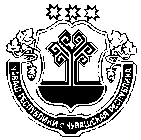 В соответствии со ст. 39.11, 39.12 Земельного кодекса Российской Федерации от 25.10.2001 № 136-ФЗ, Федеральным законом от 06 октября 2003 года № 131-ФЗ «Об                       общих принципах организации местного самоуправления в Российской Федерации», Постановлением Правительства  Российской Федерации от 10.09.2012 № 909 «Об определении официального сайта Российской Федерации в информационно-телекоммуникационной сети «Интернет» для размещения информации о проведении торгов и внесении изменений в некоторые акты Правительства Российской Федерации», администрация Сятракасинского сельского поселения Моргаушского района Чувашской Республики п о с т а н о в л я е т :Администрации Сятракасинского сельского поселения Моргаушского района Чувашской Республики подготовить необходимую документацию для проведения открытого аукциона по сдаче в аренду земельных участков: 	лот №1 – из категории «земли сельскохозяйственного назначения» 21:17:230701:935, расположенный по адресу: Чувашская Республика - Чувашия, р-н Моргаушский, с/пос Сятракасинское, вид разрешенного использования: для ведения сельскохозяйственного производства, общей площадью 277200  кв.м.;	лот №2 – из категории «земли сельскохозяйственного назначения» 21:17:230701:1049, расположенный по адресу: Чувашская Республика - Чувашия, р-н Моргаушский, с/пос. Сятракасинское, вид разрешенного использования: сельскохозяйственное использование, общей площадью 113400    кв.м.;             Установить начальную цену земельных участков (на основании отчетов независимых оценщиков):по лоту № 1 в размере 15 500 ( пятнадцать тысячи  пятьсот ) рублей;по лоту № 2 в размере 6 800 ( шесть тысячи  восемьсот) рублей;задаток установить в размере 100% от начальной цены земельного участка;шаг аукциона установить в размере 3% от начальной цены земельного участка;срок аренды установить на 49 (сорок девять) лет.	3. Утвердить документацию на проведение аукциона на право заключения договора аренды земельного участка (Приложения №№ 1, 2,3,4).	4. Форма проведения аукциона – открытый аукцион. Победителем аукциона признается лицо, предложившее в ходе аукциона наибольший размер ежегодной арендной платы за земельный участок.	5. Объявление о проведении открытого аукциона разместить в периодическом печатном издании «Вестник Сятракасинского сельского поселения Моргаушского района Чувашской Республики», на официальном сайте Российской Федерации в информационно-телекоммуникационной сети Интернет (далее официальный сайт) www.torgi.gov.ru, на сайте администрации Сятракасинского сельского поселения Моргаушского района Чувашской Республики http://gov.cap.ru/Laws.aspx?id=318267gov_id=426.	6. Утвердить комиссию по проведению аукциона на право заключения договоров аренды земельных участков, находящихся в муниципальной собственности Сятракасинского сельского поселения Моргаушского района Чувашской Республики, в следующем составе:– Григорьев Е.В. – глава администрации Сятракасинского сельского поселения Моргаушского района, председатель комиссии.– Валежникова О.А. – начальник отдела имущественных и земельных отношений администрации Моргаушского района Чувашской Республики, заместитель председателя комиссии.– Семенова Н.М. – ведущий специалист-эксперт администрации Сятракасинского сельского поселениям Моргаушского района Чувашской Республики, секретарь комиссии.Члены комиссии:Новикова Э.Л. – главный специалист-эксперт отдела имущественных и земельных отношений администрации Моргаушского района Чувашской Республики (по согласованию).– Любимова В.Г. – главный  специалист-эксперт администрации Сятракасинского сельского поселения Моргаушского района Чувашской Республики.7. Председателю комиссии обеспечить опубликование настоящего постановления на сайте администрации Сятракасинского сельского поселения Моргаушского района и в периодическом печатном издании «Вестник Сятракасинского сельского поселения Моргаушского района Чувашской Республики».8. Контроль за исполнением данного постановления возложить на себя.Глава Сятракасинского сельского поселения Моргаушского района Чувашской Республики                                              Григорьев Е.В.Исп.: Любимова В.Г.Тел.: 8 (835-41) 68-3-53Чувашская РеспубликаАдминистрацияСятракасинскогосельского поселенияМоргаушского районаПОСТАНОВЛЕНИЕ23.09.2019 г.  № 44деревня СятракасыЧувашская РеспубликаАдминистрацияСятракасинскогосельского поселенияМоргаушского районаПОСТАНОВЛЕНИЕ23.09.2019 г.  № 44деревня СятракасыЧãваш РеспубликиМуркаш районĕнÇатракассиял поселенийĕнадминистрацийĕЙЫШÃНУ23.09.2019 ç. № 44    Çатракасси ялӗ                                            Чãваш РеспубликиМуркаш районĕнÇатракассиял поселенийĕнадминистрацийĕЙЫШÃНУ23.09.2019 ç. № 44    Çатракасси ялӗ                                            О проведении открытого аукциона на право заключения договоров аренды земельных участков, находящихся в муниципальной собственности Сятракасинского сельского поселения Моргаушского района Чувашской РеспубликиО проведении открытого аукциона на право заключения договоров аренды земельных участков, находящихся в муниципальной собственности Сятракасинского сельского поселения Моргаушского района Чувашской РеспубликиО проведении открытого аукциона на право заключения договоров аренды земельных участков, находящихся в муниципальной собственности Сятракасинского сельского поселения Моргаушского района Чувашской Республики